Контрольная работа по географии для 7 класса.1. Цель работы: промежуточная аттестация2.Перечень проверяемых образовательных результатов 1. Умение различать географические процессы и явления, определяющие особенности природы и населения материков и океанов, отдельных регионов и стран;2. Умение описывать на карте положение и взаиморасположение географических объектов, объяснять особенности компонентов природы отдельных территорий; 3. Умение выдвигать гипотезы о связях и закономерностях событий, процессов, объектов, происходящих в географической оболочке;3.Перечень проверяемых элементов содержания1. Природа Земли Материки и океаны на поверхности Земли. Происхождение материков и впадин океанов. Современное положение материков и океанов. Главные черты рельефа Земли. Климатообразующие факторы и климаты. Внутренние воды суши. Зональные природные комплексы Земли. Мировой океан, его роль в жизни людей. 2. Материки и страныОсновные черты рельефа, климата и внутренних вод Африки, Австралии, Северной и Южной Америки, Евразии и определяющие их факторы. Зональные природные комплексы материков. Население материков. Природные ресурсы и их использование. 4.Структура работы.Примечание: задания базового уровня составляют не менее 70% работы.5. Время, отводимое на выполнение работы – 45 минут6. Дополнительные материалы и оборудование: атлас, физическая карта мира.7. Система оценивания отдельных заданий и работы в целом.Перевод в 5-балльную систему.5 –36- 46 баллов4 –23- 35 баллов3 –12- 22 балла2 – мене 12 баллов заданий базового уровняВариант 1I)  Тестовые задания. 1. Границы литосферных плит, направление и скорость их перемещения, зоны разломов на суше и на дне океанов обозначены на:а) карте строения земной коры; 		в) комплексной карте;б) физической карте;                   		г) карте природных зон.2. Самым верхним слоем океанической земной коры является:а) базальтовый; 	б) гранитный; 	в) песчаный; 	г) осадочный. 3. Причины, влияющие на формирование климата:а) климатические пояса и области;б) климатообразующие факторы;в) особенности климата любой территории;г) средние температуры, количество и режим выпадения осадков.4. Пассаты в Южном полушарии отклоняются влево и дуют с юго-востока на северо-запад, так как на их направление влияет:а) вращение Земли вокруг своей оси;б) обращение Земли вокруг Солнца;в) количество осадков в тропических и экваториальных широтах;г) направление крупных горных хребтов.5. Холодные течения, проходящие в тропических широтах у западных берегов материков:а) способствуют уменьшению температуры воздуха;б) способствуют образованию осадков;в) препятствуют образованию осадков;г) на климат никак не влияют.6. Для какого типа воздушных масс характерны высокая температура и низкая влажность?а) арктических;	б) умеренных;	в) экваториальных;	 г) тропических.7. Что прежде всего влияет на образование поясов атмосферного давления у поверхности Земли?а) неравномерный нагрев океана и суши;				в) вращение Земли;б) неравномерное распределение солнечного тепла;		г) рельеф;8. К внешним процессам, формирующим рельеф Земли, относятся:а) опускания земной;		в) поднятия земной коры;б) вулканизм;			г) выветривание.9. Какой океан Земли самый теплый и почему?10. Определите климатический пояс: «Каждый день выпадают сильные ливни, средняя температура зимы и лета одинаковая +24 °С, высокая влажность в течение всего года»?II АфрикаСамые высокие горные вершины Африки находятся:а) в горах Атлас;б) в Капских горах;в) в Драконовых горах;г) на Восточно-Африканском плоскогорье.2. Определите природную зону: средние температуры января +16°С, июля от +25 до +32°С, среднегодовое количество осадков менее 250 мм?а) саванны и редколесья;б) полупустыни и пустыни;в) переменно-влажные леса;г) степи.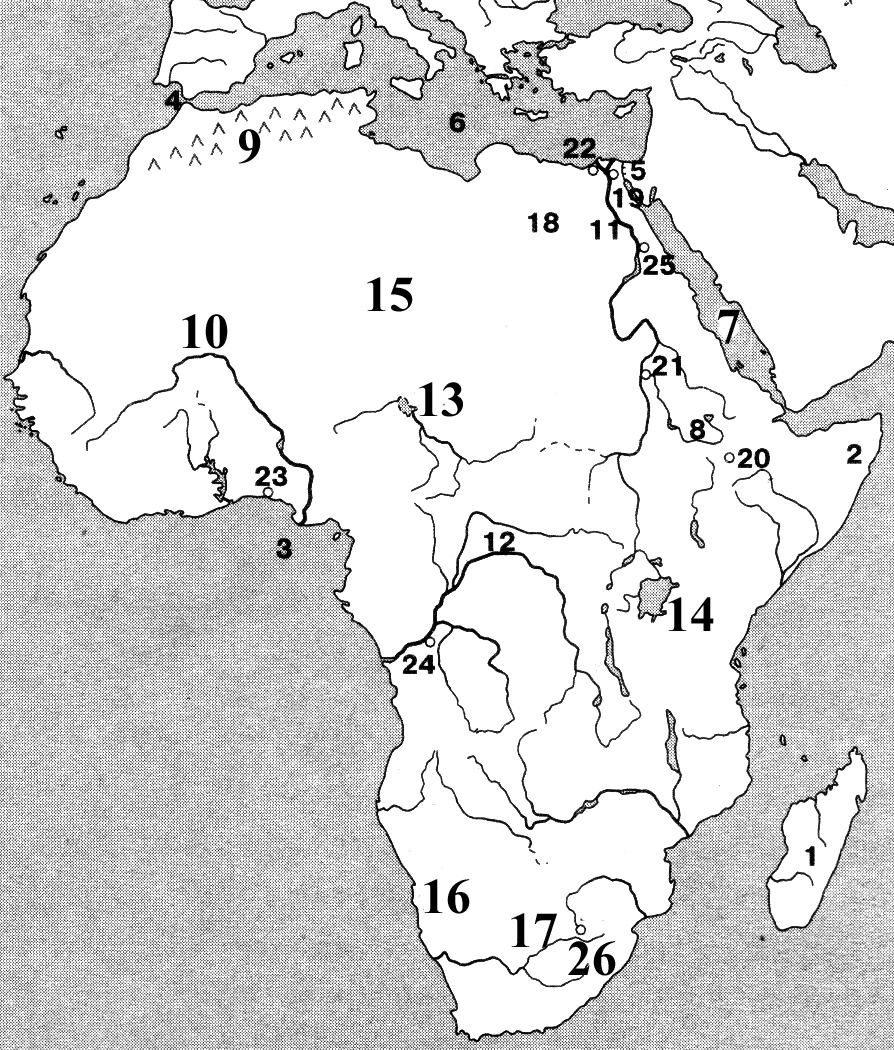 3. Выберите верный вариант (рис. 1):а) 9 - горы Драконовы; в) 15 - пустыня Намиб;б) 13 - озеро Виктория;г) 10 - река Нигер.4. Народы проживающие на севере Африки:а) бушмены; б) пигмеи; в) берберы; г) малагасийцы.5.  Почему Африка - самый жаркий материк Земли?6. Координаты северной точки Австралии - мыса Йорк - 11° ю. ш. и 142° в. д., южной - мыса Юго-Восточный - 39° ю. ш. и 146° в. д. Какова протяженность материка с севера на юг в градусах?III АвстралияВ Австралии преобладают равнины, так как:а) в основании материка лежит древняя платформа;б) материк богат рудными и нерудными полезными ископаемыми;в) вокруг Австралии много островов2. Какая отрасль сельского хозяйства наиболее характерна для Австралии?а) земледелие; в) разведение крупного рогатого скота;б) овцеводство;        г) рыболовство.3. Реликты - это:а) Животные и растения, встречающиеся только в данной местности;б) Животные и растения, сохранившиеся от прошлых геологических эпох;в) Горные породы.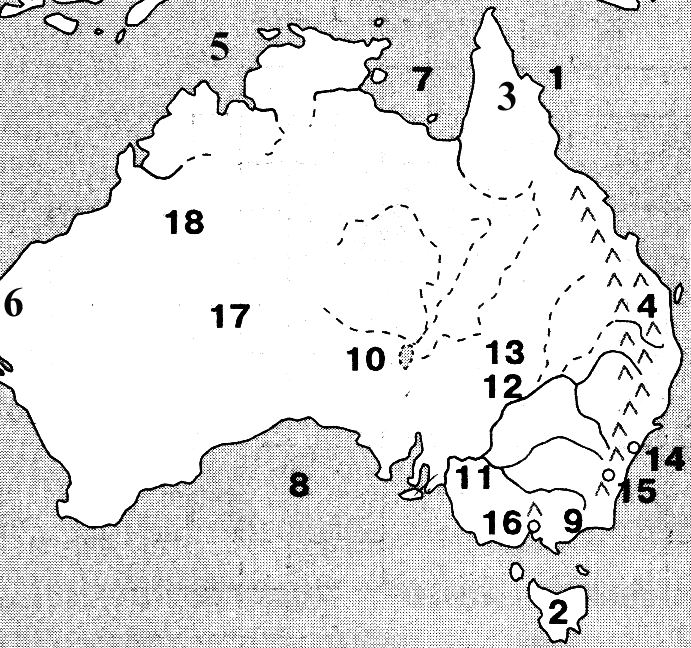 4. Выберите верный вариант (рис. 2):а) 7 - Большой Австралийский залив;                               б) 8 - Большой Барьерный риф;в) 12 - река Мурей; г) 10 - озеро Эри;5. Какое животное изображено на гербе Австралии?6. Крики — это:IV АмерикаКоличество высотных поясов в Андах: а) одинаково на всех широтах;                          б) больше в умеренных широтах;в) больше в тропических широтах; г) больше в экваториальных широтах.2. Вдоль западного побережья Южной Америки образовались горы, так как здесь:а) происходит столкновение литосферных плит;б) участки платформы поднялись на большую высоту;в) произошла древняя складчатость;г) на суше проходит крупный разлом земной коры.3. Выберите неверный вариант (рис.3):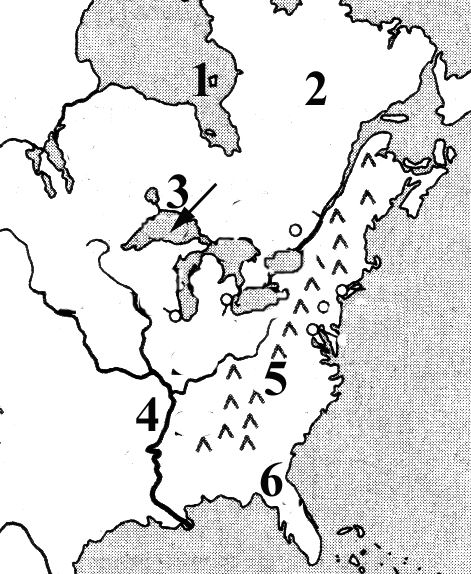 а) 1 – Гудзонов залив;б) 2 – полуостров Лабрадор; в) 5 – горы Кордильеры;г) 4 – река Миссисипи.4. Какой из указанных полуостровов самый южный?а) Лабрадор; б) Калифорния; в) Флорида; г) Юкатан.5. Определите где находится город, по климату: средняя t° января +24С, средняя t° июля +22°С, среднегодовое количество осадков – 1500 - 2000мм, большая часть осадков выпадает с ноября по март?         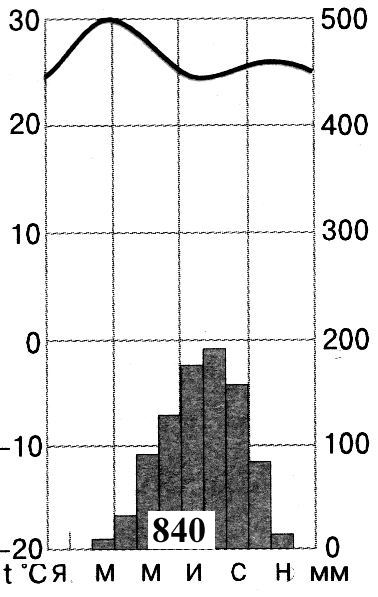 а) на Бразильском плоскогорье; в) на Амазонской низменности;б) на Ла-Платской низменности; г) на острове Огненная Земля.6. Какому климатическому поясу соответствует диаграмма? Объясните свой ответ.7. В какой стране Северной Америки расположена одна из самых грандиозных действующих вулканических систем Земли?V Евразия1. Муссонные дожди часто вызывают наводнения на реке:а) Обь; б) Рейн; в) Дунай; г) Янцзы.                       2. Месторождения каких полезных ископаемых есть и на Западно-Сибирской равнине, и на побережье Персидского залива?а) нефти; б) алмазов и золота; в) каменного угля; г) торфа.3. Крайней восточной точкой Евразии является мыс:а) Челюскин; б) Игольный; в) Дежнева; г) Йорк.4. Какое течение оказывает большое влияние на климат Европы? 5. Почему на  западных склонах Урала выпадает больше осадков, чем на восточных?№ заданияКраткое описание заданияПроверяемый результат Проверяемый элемент содержанияУровень: базовый (Б), повышенный (П)IТестовые задания.1,2,31,2№1-8 (Б)№9,10 (П)IIАфрика1,2,31,2№1-4 (Б)№5,6 (П)IIIАвстралия1,2,31,2№1-4 (Б)№5,6 (П)IVАмерика1,2,31,2№1-4 (Б)№5-7 (П)VЕвразия1,2,31,2№1-3 (Б)№4,5 (П)№ заданияКоличество балловКомментарииI12№ 1-8 каждый правильный ответ 1 балл№ 9 - 1 балл за правильный ответ и 1 балл за приведённые доказательства№10 -  2 балла за правильный ответII8№ 1-4 по 1 баллу за правильный ответ№ 5 - 2 балла за правильное объяснение№ 6 – 2 балла за правильный ответIII8№ 1-4 по 1 баллу за правильный ответ№ 5-6 по 2 балла за правильный ответIV10№ 1-4 по 1 баллу за правильный ответ№ 5 - 2 балла за правильное объяснение№ 6 - 1 балл за правильный ответ и 1 балл за приведённые доказательства№ 7 – 2 балла за правильный ответV8№ 1-3 по 1 баллу за правильный ответ№ 4 - 2 балла за правильный ответ№ 5 – 3 балла за правильное объяснение